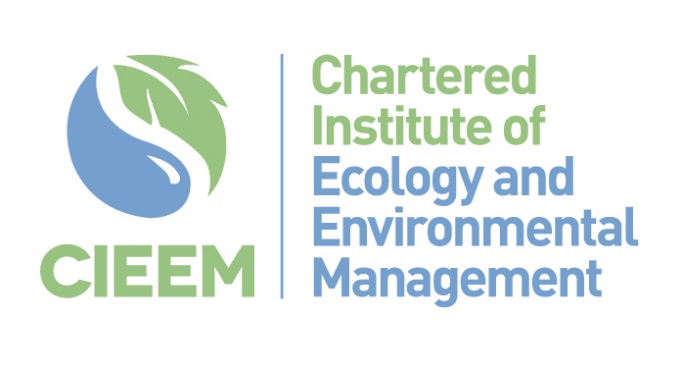 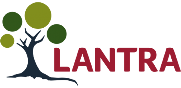 Non-degree Entry to Nature-based Green Jobs  Research ProjectTender ProformaPlease return to enquiries@cieem.net by 12 noon on 27th January 2023I confirm that I am authorised to submit this tender document on behalf of my company or organisation:Name ________________________________________    Signature _____________________________Position in company ______________________________________   Date________________________Please return completed proforma to enquiries@cieem.net by 12 noon. on 27th January 20231.Please give the name, main address and contact details for correspondence Name:	Position:Company: Address: Telephone:E-mail:Website: Do you have an Environmental Policy:     Yes / No(If “Yes” please supply a copy)Please give the name, main address and contact details for correspondence Name:	Position:Company: Address: Telephone:E-mail:Website: Do you have an Environmental Policy:     Yes / No(If “Yes” please supply a copy)2.Type of Company or Organisation (e.g. Limited, LLP etc.)Type of Company or Organisation (e.g. Limited, LLP etc.)3.  Company Registration Number (where appropriate)   Company Registration Number (where appropriate) 4.If any of the following circumstances apply to your organisation, please provide details below and indicate how the potential conflict of interest would be managed: Partners, Directors or Senior Staff are employed by CIEEM or LantraPartners, Directors or Senior Staff have relative(s) employed by the CIEEM or LantraPartners, Directors or Senior Staff are employed by, or are related to, members of the CIEEM Governing Board or the Lantra Board of Trustees If any of the following circumstances apply to your organisation, please provide details below and indicate how the potential conflict of interest would be managed: Partners, Directors or Senior Staff are employed by CIEEM or LantraPartners, Directors or Senior Staff have relative(s) employed by the CIEEM or LantraPartners, Directors or Senior Staff are employed by, or are related to, members of the CIEEM Governing Board or the Lantra Board of Trustees 5Please identify who would be involved in delivering this brief, naming all key personnel and stating their specific roles (NB: CVs of key personnel should be included with the tender but must be limited to two sides of A4):Please identify who would be involved in delivering this brief, naming all key personnel and stating their specific roles (NB: CVs of key personnel should be included with the tender but must be limited to two sides of A4):6Please describe you/your team’s understanding and technical experience of undertaking stakeholder research and consultation projects. If possible give examples relevant to employment, training and skills-based research. (Maximum 1000 words)Please describe you/your team’s understanding and technical experience of undertaking stakeholder research and consultation projects. If possible give examples relevant to employment, training and skills-based research. (Maximum 1000 words)7Please describe you/your team’s understanding of and links to the nature-based green jobs market with reference to the public, private, eNGO and utilities sectors. (Maximum 1000 words)Please describe you/your team’s understanding of and links to the nature-based green jobs market with reference to the public, private, eNGO and utilities sectors. (Maximum 1000 words)8Please outline you/your team’s knowledge of vocational post-16 education and training provision across the UK and Ireland relevant to nature-focused green jobs. (Maximum 750 words)Please outline you/your team’s knowledge of vocational post-16 education and training provision across the UK and Ireland relevant to nature-focused green jobs. (Maximum 750 words)9Please outline your proposed approach to undertaking this work, with specific reference to the outputs required in the tender brief. (Maximum 1000 words)Please outline your proposed approach to undertaking this work, with specific reference to the outputs required in the tender brief. (Maximum 1000 words)10Please describe you/your team’s experience in delivering projects to tight deadlines, outlining how the contract will be managed internally and how you will manage any risks to project delivery. (Maximum 750 words)Please describe you/your team’s experience in delivering projects to tight deadlines, outlining how the contract will be managed internally and how you will manage any risks to project delivery. (Maximum 750 words)11Please describe any additional experience, skills or opportunities you/your team could bring to this project. (Maximum 750 words)Please describe any additional experience, skills or opportunities you/your team could bring to this project. (Maximum 750 words)12Please provide a breakdown of the number of days you have allocated to this tender. Please use the following headings:Attendance at online project management meetings.Desk-based researchDesigning and delivering stakeholder consultationData analysis and report writing ContingencyPlease provide a breakdown of the number of days you have allocated to this tender. Please use the following headings:Attendance at online project management meetings.Desk-based researchDesigning and delivering stakeholder consultationData analysis and report writing Contingency13Please provide your costs for delivering this tender brief. Costs should include all time allocated to the project and should be broken down using the headings as set out in section 12 above. Costs should be shown separately from VAT but VAT-eligible items should be clearly indicated.Please provide your costs for delivering this tender brief. Costs should include all time allocated to the project and should be broken down using the headings as set out in section 12 above. Costs should be shown separately from VAT but VAT-eligible items should be clearly indicated.14Please provide two references from organisations that you/your project team have previously worked for. At least one of these referees should be able to comment on you/your team’s expertise in vocational training and qualifications in the environmental sector, at least one should be able to comment on you/your team’s research experiencePlease provide two references from organisations that you/your project team have previously worked for. At least one of these referees should be able to comment on you/your team’s expertise in vocational training and qualifications in the environmental sector, at least one should be able to comment on you/your team’s research experience1st referee1st referee1st refereeCompany name:Company name:Contact name:Contact name:e-mail address:e-mail address:Tel no:Tel no:2nd referee2nd referee2nd refereeCompany name:Company name:Contact name:Contact name:e-mail address:e-mail address:Tel no:Tel no: